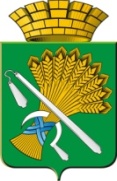 АДМИНИСТРАЦИЯ КАМЫШЛОВСКОГО ГОРОДСКОГО ОКРУГАП О С Т А Н О В Л Е Н И Еот 06.03.2020  N 162О внесении изменений в постановление  администрации Камышловского городского округа от 27.09.2019 года  № 836 «Об общественной муниципальной комиссии по обеспечению реализации муниципальной  программы «Формирование современной городской среды на территории Камышловского городского округа на 2017-2024 годы» по участию Камышловского городского округа во Всероссийском конкурсе лучших проектов создания комфортной городской среды В целях создания современной городской среды на территории Камышловского городского округа, согласно Постановления Правительства РФ от 7 марта 2018 г. № 237 "Об утверждении Правил предоставления средств государственной поддержки из федерального бюджета бюджетам субъектов Российской Федерации для поощрения муниципальных образований - победителей Всероссийского конкурса лучших проектов создания комфортной городской среды", руководствуясь частью 1 статьи 16 Федерального закона «Об общих принципах организации местного самоуправления в Российской Федерации» от 06.10.2003 г. № 131-ФЗ, Уставом Камышловского городского округа, администрация Камышловского городского округаПОСТАНОВЛЯЕТ:Общественную муниципальную комиссию, утвержденную постановлением администрации Камышловского городского округа от 27.09.2019 года № 836, наделить функциями по организации общественного обсуждения проектов  и подведения итогов, с целью участия во Всероссийском конкурсе лучших проектов создания комфортной городской среды.2. Опубликовать настоящее постановление в газете «Камышловские известия» и разместить на официальном сайте Камышловского городского округа в информационно-коммуникационной сети Интернет.3. Контроль за исполнением настоящего постановления оставляю за собой.ГлаваКамышловского городского округа                                               А.В. Половников